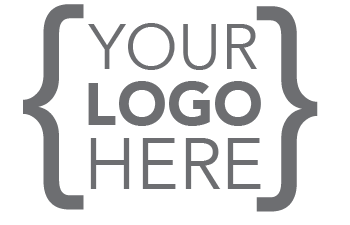 Patient Coordinator 
Job DescriptionRevised February 2021The following job description and job duties are intended as general information and guidelines only. They may or may not conform with all federal, state, and local laws, rules, and regulations or the frequent updates to such. They also may not conform or apply to the latest updates in dental procedures, equipment, use of equipment. This job description is not a substitute forproper legal or other professional or regulatory adviceknowledge of best equipment, equipment procedures, and handbookstechnically proper practices of dentistry and patient careany other professional, equipment, or regulatory advice for specific procedures and/or situations, including compliance with all HIPAA, EPA, and OSHA laws and regulationsBefore implementing anything in this job description, it is the sole responsibility of each practice, its owner(s), and its employees to consult with attorneys, applicable governing and regulatory boards, government agencies, and equipment manufacturers in order to obtain and ensure that they have a full understanding of all the laws, rules, and regulations governing their practice, as well as knowledge of the best equipment, equipment procedures, and dental procedures.It is the responsibility of the practice owner to cross-check and verify the legality, permissibility, technical correctness, and applicability of all the following information, prior to implementation. All ePractice Manager job descriptions cover the essential basics of each job but cannot cover and fit the specific activities of every office, as each is unique. Therefore, you should use this job description as a template to edit, as needed prior to implementation to best fit your office.INTRODUCTIONThe patient coordinator is typically the first verbal point of contact patients have with the office, and they help ensure patients understand every aspect of their dental care. Additionally, the patient coordinator works with the marketing coordinator to fine tune the practice’s outreach efforts, and they also work with others from referring practices.Understanding Your RoleYour role in ensuring a patient receives the best care consists of the following steps:Be the first in line to answer the phone if not already on another call.Properly welcome patients into the practice, making them feel welcome and comfortable. GENERAL DESCRIPTIONPurposeThe purpose of the patient coordinator role is to assist patients in reaching their dental goals by smoothly moving them from initial contact through scheduling, consultation, and to the case presentation process. The patient coordinator gives special attention to those considering or inquiring about the practice or services in order to help them become patients and support them every step of the way. Primary ObjectivesThe patient coordinator’s primary objectives are toestablish and maintain a trusting and supportive relationship with patientsbuild the value of the patient’s experience and service(s)ensure patients feel well cared fortake responsibility for the entire patient basemaximize the doctor’s schedule and production timeRequired SkillsThe patient coordinator position requires the following skills:Excellent verbal and written communication skillsSuperior interpersonal and customer service skillsExcellent listening skillsEmpathy for the needs of othersA professional demeanorAn enthusiasm for helping people through dentistryA good general understanding of the dental professionSelf-confidenceSuperior organizational skillsA high level of ethicsFacilities and Equipment RequiredIt is recommended that the patient coordinator have access to aprivate office or conference roomcomputer with contact management software, email, telephone, etc.Supervisory ResponsibilitiesThe patient coordinator holds no supervisory responsibilities.Physical DemandsThe patient coordinator must be able toremain in a stationary position 50% of the timeoccasionally move around to access file cabinets, office machinery, etc.constantly operate a computer and other office products, such as a copy machine, printer, and telephone systemfrequently and accurately communicate with patients who have inquiries about scheduling appointments HoursThis is an hourly position with a minimum of 40 hours per week in the office Monday through Friday.MetricsThe patient coordinator monitors success by watching the following key performance indicator (KPIs):Total number of new patient appointments on the scheduleAn upward trend of this metrics on a graph would indicate that the patient coordinator is successfully meeting the objectives of the position and the needs of the practice. If these trends plateau or begin to decline, the patient coordinator would take action to determine the reason(s) for the decline and correct it/them.Primary DutiesThe patient coordinator has a wide variety of responsibilities. The following list summarizes some of these key responsibilities. Completes general scheduling, confirmation, and communication duties bychecking messages each morning and following up with callersconsistently checking emailanswering questions from patients about treatment over the phone scheduling and rescheduling appointmentsensuring appointments are scheduled with the correct provider, that proper procedures are attached, and that the time length is correctscheduling new patient appointments while gathering all information needed to help the initial appointment go smoothlyensuring patients are scheduled and arrive within 10 days of referral or initial contactcalling to schedule patients with diagnosed and undone treatmentleaving voicemails and sending emails and text messages for appointments when a live person cannot be reacheddeveloping expert phone skills to portray the office as friendly and competentPrepares for visits byensuring x-rays and other information have been received prior to patient arrivalensuring new patients have received new patient information and health history forms in advance of initial visitverifying patient insurance information is accurate and that their plans are activeWelcomes patients bygreeting them on the telephone communicating with an enthusiastic and friendly manner that sets the tone for the patient’s experienceCompletes additional duties bytaking responsibility for the entire patient basemeeting with the office manager as needed to improve coordination and office systemsmaintaining a current job description including details of successful actionstaking advantage of continuing education opportunities to improve one’s skillspracticing one’s skills to further hone themPatient ConfidentialityMaintaining patient confidentiality is a serious matter affecting patient trust, and it is regulated under federal law. For this reason, great care must be taken to ensure that patient information is not made available to any unauthorized persons. As the patient coordinator, you will be in constant contact with patient information including dental and medical conditions and treatment, financial data, credit card and/or checking account numbers and personal contact information. It is vital that you comply with HIPAA regulations and industry best practices concerning maintaining the confidentiality of patient information.SIGNATUREThis job description has been authorized by the managing partner. The employee’s signature below constitutes their understanding of the requirements, essential functions, and duties of the positions. Job performance reviews will be conducted annually. Employee Printed Name				DateEmployee Signature